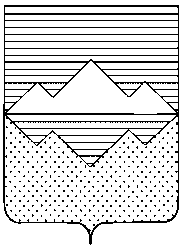 АДМИНИСТРАЦИЯСАТКИНСКОГО МУНИЦИПАЛЬНОГО РАЙОНАЧЕЛЯБИНСКОЙ ОБЛАСТИРАСПОРЯЖЕНИЕОт «15» декабря 2017 года № 1855 -рг. СаткаО ликвидации муниципального казенного учреждения «Саткинский районный архив»В соответствии с Гражданским кодексом Российской Федерации, Федеральным законом от 12.01.1996 № 7-ФЗ «О некоммерческих организаций», руководствуясь Уставом Саткинского муниципального района, в целях повышения эффективности бюджетных расходов и рационального использования муниципальной собственности1. Ликвидировать Муниципальное казенное учреждение «Саткинский районный архив» в установленном законом порядке.2. Установить, что Администрация Саткинского муниципального района является правопреемником прав и обязанностей Муниципального казенного учреждения «Саткинского районного архива».3. Создать ликвидационную комиссию и утвердить ее состав (приложение 1).4. Отделу организационной и контрольной работы Администрации Саткинского муниципального района (Корочкина Н.П.) опубликовать настоящее распоряжение в официальных средствах массовой информации.5. Организацию выполнения настоящего распоряжения возложить на заместителя Главы по межведомственному взаимодействию и безопасности Шевалдина В.А.Глава Саткинского муниципального района                                                     А.А. ГлазковПРИЛОЖЕНИЕк распоряжению Администрации Саткинского муниципального районаот «15» декабря 2017 года № 1855-рСостав ликвидационной комиссии Муниципального казенного учреждения«Саткинский районный архив»Шевалдин В.А.Шарова Е.Ю.  --Заместитель Главы по межведомственному взаимодействию и безопасности, председатель комиссииначальник МКУ «Саткинский районный архив», заместитель председателя комиссииЕлсукова И.И..-заместитель начальника Юридического отделаКузина Е.А.-заместитель начальника Управления земельными и имущественными отношениями администрации Саткинского муниципального районаСевостьянова Н.Н..-главный бухгалтер МКУ «Саткинский районный архив», секретарь комиссии